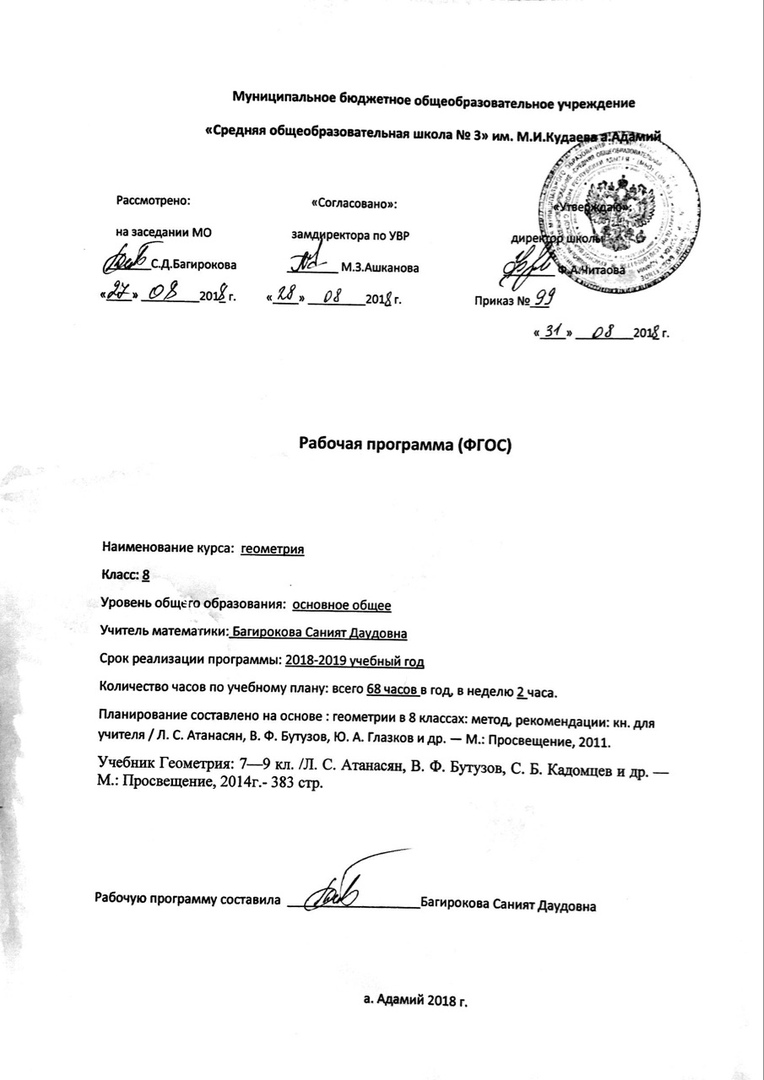 I. Планируемые результаты изучения курса геометрии в 8 классеНаглядная геометрияУченик научится распознавать на чертежах, рисунках, моделях и в окружающем мире плоские и пространственные геометрические фигуры;Ученик получит возможность углубить и развить представления о пространственных геометрических фигурах;Геометрические фигурыУченик научится:пользоваться языком геометрии для описания предметов окружающего мира и их взаимного расположения;распознавать и изображать на чертежах и рисунках геометрические фигуры и их конфигурации;оперировать с начальными понятиями тригонометрии и выполнять элементарные операции над функциями углов;решать задачи на доказательство, опираясь на изученные свойства фигур и отношений между ними и применяя изученные методы доказательств;решать несложные задачи на построение, применяя основные алгоритмы построения с помощью циркуля и линейки;Ученик получит возможность:овладеть методами решения задач на вычисления и доказательства: методом от противного, методом подобия, методом перебора вариантов и методом геометрических мест точек;овладеть традиционной схемой решения задач на построение с помощью циркуля и линейки: анализ, построение, доказательство и исследование;приобрести опыт исследования свойств планиметрических фигур с помощью компьютерных программ;Измерение геометрических величинУченик научится:1) использовать свойства измерения длин, площадей и углов при решении задач на нахождение длины отрезка, длины окружности, длины дуги окружности, градусной меры угла;вычислять длины линейных элементов фигур и их углы, используя формулы длины окружности и длины дуги окружности, формулы площадей фигур;вычислять площади треугольников, прямоугольников, параллелограммов, трапеций, кругов и секторов;вычислять длину окружности, длину дуги окружности;решать задачи на доказательство с использованием формул длины окружности и длины дуги окружности, формул площадей фигур;решать практические задачи, связанные с нахождением геометрических величин (используя при необходимости справочники и технические средства).Ученик получит возможность:вычислять площади фигур, составленных из двух или более прямоугольников, параллелограммов, треугольников, круга и сектора;вычислять площади многоугольников, используя отношения равновеликости и равносоставленности;приобрести опыт применения алгебраического и тригонометрического аппарата и идей движения при решении задач на вычисление площадей многоугольников.II. Содержание курсаЧетырехугольники (14 ч)Основная цель – изучить наиболее важные виды четырехугольников – параллелограмм, прямоугольник, ромб, квадрат, трапецию; дать представление о фигурах, обладающих осевой или центральной симметрией.Площадь (14 ч)Основная цель – расширить и углубить полученные в 5-6 классах представления учащихся об измерении и вычислении площадей; вывести формулы площадей прямоугольника, параллелограмма, треугольника, трапеции; доказать одну из главных теорем геометрии – теорему Пифагора.Подобные треугольники (19 ч)Основная цель – ввести понятие подобных треугольников; рассмотреть признаки подобия треугольников и их применения; сделать первый шаг в освоении учащимися тригонометрического аппарата геометрии.Окружность (17 ч)Основная цель – расширить сведения об окружности, полученные учащимися в 7 классе; изучить новые факты, связанные с окружностью; познакомить учащихся с четырьмя замечательными точками треугольника.Повторение. Решение задач. (6 ч)Календарно-тематическое планирование учебного материала (Геометрия 8 класс)(2 часа в неделю, всего 68 часов)№ урокаСодержание учебного материалаКоличество часовКоличество часовДатаПо плану по фактуДатаПо плану по фактуДатаПо плану по фактуУроки вводного повторенияУроки вводного повторения22Вводное повторениеВводное повторение11Вводное повторениеВводное повторение11ЧетырехугольникиЧетырехугольники1414МногоугольникиМногоугольники11Многоугольники. Решение задачМногоугольники. Решение задач11ПараллелограммПараллелограмм11Признаки параллелограммаПризнаки параллелограмма11Решение задач по теме «Параллелограмм»Решение задач по теме «Параллелограмм»11ТрапецияТрапеция11Теорема ФалесаТеорема Фалеса11Задачи на построениеЗадачи на построение11ПрямоугольникПрямоугольник11Ромб. КвадратРомб. Квадрат11Решение задачРешение задач11Осевая и центральная симметрияОсевая и центральная симметрия11Решение задач. Подготовка к контрольной работеРешение задач. Подготовка к контрольной работе11Контрольная работа №1 по теме «Четырехугольники»Контрольная работа №1 по теме «Четырехугольники»11ПлощадьПлощадь1414АКР. РНО.Площадь многоугольникаАКР. РНО.Площадь многоугольника11Площадь прямоугольникаПлощадь прямоугольника11Площадь параллелограммаПлощадь параллелограмма11Площадь треугольникаПлощадь треугольника11Площадь треугольникаПлощадь треугольника11Площадь трапецииПлощадь трапеции11Решение задач на вычисление площадей фигурРешение задач на вычисление площадей фигур11Решение задач на нахождение площадиРешение задач на нахождение площади11Теорема ПифагораТеорема Пифагора11Теорема, обратная теореме ПифагораТеорема, обратная теореме Пифагора11Решение задач по теме «Теорема Пифагора»Решение задач по теме «Теорема Пифагора»11Решение задачРешение задач11Решение задачРешение задач11Контрольная работа №2 по теме «Площадь»Контрольная работа №2 по теме «Площадь»11Подобные треугольникиПодобные треугольники1919АКР. РНО. Определение подобных треугольниковАКР. РНО. Определение подобных треугольников11Отношение площадей подобных треугольниковОтношение площадей подобных треугольников11Первый признак подобия треугольниковПервый признак подобия треугольников11Решение задач на применение первого признака подобия треугольниковРешение задач на применение первого признака подобия треугольников11Второй и третий признаки подобия треугольниковВторой и третий признаки подобия треугольников11Решение задач на применение признаков подобия треугольниковРешение задач на применение признаков подобия треугольников11Решение задач на применение признаков подобия треугольниковРешение задач на применение признаков подобия треугольников11Контрольная работа №3 по теме «Признаки подобия треугольников»Контрольная работа №3 по теме «Признаки подобия треугольников»11АКР. РНО. Средняя линия треугольникаАКР. РНО. Средняя линия треугольника11Средняя линия треугольника. Свойство медиан треугольникаСредняя линия треугольника. Свойство медиан треугольника11Пропорциональные отрезкиПропорциональные отрезки11Пропорциональные отрезки в прямоугольном треугольникеПропорциональные отрезки в прямоугольном треугольнике11Задачи на построение методом подобияЗадачи на построение методом подобия11Решение задач на построение методом подобных треугольниковРешение задач на построение методом подобных треугольников11Синус, косинус и тангенс острого угла прямоугольного треугольникаСинус, косинус и тангенс острого угла прямоугольного треугольника11Значения синуса, косинуса и тангенса для углов 300, 450 и 600Значения синуса, косинуса и тангенса для углов 300, 450 и 60011Соотношения между сторонами и углами прямоугольного треугольника. Решение задачСоотношения между сторонами и углами прямоугольного треугольника. Решение задач11Соотношения между сторонами и углами прямоугольного треугольника. Решение задачСоотношения между сторонами и углами прямоугольного треугольника. Решение задач11Контрольная работа №4 «Соотношение между сторонами и углами прямоугольного треугольника»Контрольная работа №4 «Соотношение между сторонами и углами прямоугольного треугольника»11ОкружностьОкружность1717АКР. РНО.Взаимное расположение прямой и окружностиАКР. РНО.Взаимное расположение прямой и окружности11Касательная к окружностиКасательная к окружности11Касательная к окружности. Решение задачКасательная к окружности. Решение задач11Градусная мера дуги окружностиГрадусная мера дуги окружности11Теорема о вписанном углеТеорема о вписанном угле11Теорема об отрезках пересекающихся хордТеорема об отрезках пересекающихся хорд11Решение задач по теме «Центральные и вписанные углы»Решение задач по теме «Центральные и вписанные углы»11Свойство биссектрисы углаСвойство биссектрисы угла11Серединный перпендикулярСерединный перпендикуляр11Теорема о точке пересечения высот треугольникаТеорема о точке пересечения высот треугольника11Вписанная окружностьВписанная окружность11Свойство описанного четырехугольника Свойство описанного четырехугольника 11Описанная окружностьОписанная окружность11Свойство вписанного четырехугольникаСвойство вписанного четырехугольника11Решение задач по теме «Окружность»Решение задач по теме «Окружность»11Решение задач по теме «Окружность»Решение задач по теме «Окружность»11Контрольная работа №5 по теме «Окружность»Контрольная работа №5 по теме «Окружность»11ПовторениеПовторение22Повторение по темам «Четырехугольники», «Площадь»Повторение по темам «Четырехугольники», «Площадь»11Повторение по темам «Подобные треугольники», «Окружность» Повторение по темам «Подобные треугольники», «Окружность» 11